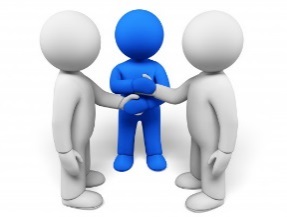 REGISTRO DE ACUERDO DEL SERVICIO DE MEDIACIÓNNosotros,…………………………………………………………………..…………………………………………………………………..en presencia de los/as mediadores/as…………………………………………………………………..…………………………………………………………………..hemos llegado a los siguientes acuerdos que nos comprometemos a cumplir:Si es necesario, nos encontraremos en el Servicio de Mediación para realizar un seguimiento o una revisión de los acuerdos, a petición de una o ambas partes, de los/las mediadores/as o de la Comisión de Mediación en la(s) fecha(s) siguiente(s):1ª)2ª)Fecha:Firmas: